garinga djimbayang Grant Program	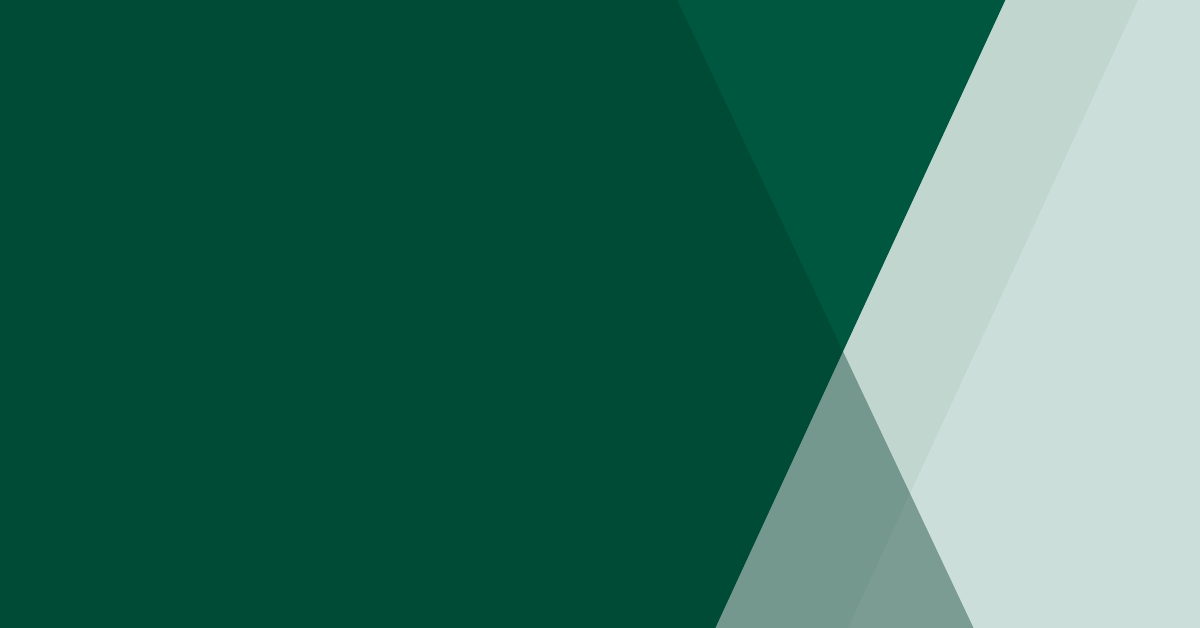 Application ChecklistPrior to submitting your application for the garinga djimbayang Grant Program, please review the following checklist to ensure you have met all requirements:You have read and understood the Grant Guidelines document Your primary partner organisation has read and understood the Grant Guidelines document The TAFE and RAP applicants both understand that a co-signed knowledge management agreement will be an output of the project You have completed and attached the:Grant Application form Project budget (template provided) Letter from the primary project partner endorsing the proposal and confirming their commitment to the partnership on the project Signed approval from the lead applicant’s Chief Financial Officer (or equivalent) regarding the project’s proposed budget Any additional documentation and supporting material to which you have referred in the body of your application 